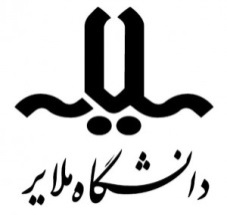 دانشکده کشاورزیاطلاعات عضو هیات علمیاطلاعات دانشجویان تحت راهنمایی عضو هیات علمی، شامل دانشجویان دانشگاه ملایر (با پژوهشکده انگور و کشمش و سایر دانشکده ها)  و دانشجویان سایر دانشگاهها (با مجوز معاونت آموزشی و شورای تحصیلات تکمیلی دانشگاه) . ضمنا در خصوص دانشجویان ورودی 99 در صورتیکه در گروه استادان راهنما مشخص گردیده اند در لیست وارد شود.موارد فوق توسط اینجانب تکمیل و صحت مندرجات به عهده اینجانب میباشد.                                                 موارد اعلام شده توسط آقا/ خانم دکتر    ..........     مورد تاییدگروه میباشد.      نام و نام خانوادگی عضو هیات علمی                                                                                                                 نام و نام خانوادگی مدیر گروه                تاریخ و امضا                                                                                                                                                       تاریخ و امضانام و نام خانوادگیرشته(گرایش)مرتبه علمیگروه آموزشیردیفنام و نام خانوادگی دانشجومقطعورودیسمت (راهنما/مشاور)سهم استاد راهنما1234567891011121314جمعجمعجمعجمع